                                                                                                                          Приложение 3Сопровождение подготовки учащихся к ГИА(классные часы, информация на сайте школы, стенды, памятки для учащихся консультации, рекомендация Интернет-ресурсов, еженедельный график сдачи работ по подготовке к экзаменам)Подготовленность к чему-либо понимается как комплекс приобретенных знаний, навыков, умений, качеств, позволяющих успешно выполнять определенную деятельность. В готовности учащихся к сдаче экзамена в форме ОГЭ (далее ГИА) необходимо выделить следующие составляющие:информационная готовность (информированность о правилах поведения на экзамене,информированность о правилах заполнения бланков и т.д.);предметная готовность или содержательная(готовность по определенному предмету,умение решать тестовые задания);психологическая готовность (состояние готовности-"настрой",внутренняя настроенность на определенное поведение, ориентированность на целесообразные действия, актуализация и приспособление возможностей личности для успешных действий в ситуации сдачи экзамена).Ориентируясь на данные компоненты, к актуальным вопросам подготовки к ГИА относятся следующие:Организация информационной работы по подготовке учащихся к ГИА;Мониторинг качества;Психологическая подготовка к ГИА.Комплексный подход к деятельности по подготовке учащихся к ГИА способствует повышению эффективности и качества результатов экзамена в тестовой форме и предполагает целенаправленное сотрудничество администрации, психолога и учителей-предметников.Содержание информационной деятельности по вопросам ГИАинформационной деятельности образовательного учреждения по подготовке к ОГЭ следует выделить три направления: информационная работа с педагогами, с учащимися, с родителями.1.Содержание информационной работы с педагогами.информирование учителей на производственных совещаниях о:нормативно-правовой документации по ГИА;о ходе подготовки к ГИА в школе, в районе, крае;включение в планы работы школьных методических объединений (ШМО) следующих вопросов:проведение пробныхГИА, обсуждение результатов пробных ГИА;творческая презентация опыта по подготовке учащихся к ГИА (на методической или научной конференции в рамках школы);выработка совместных рекомендаций учителю-предметнику по стратегиям подготовки учащихся к ГИА (с учетом психологических особенностей учащихся);психологические особенности 9-классников.направление учителей на муниципальные и региональные семинары и курсы по вопросам ГИА.2.Содержание информационной работы с учащимися.организация информационной работы в форме инструктажа учащихся:правила поведения на экзамене;правила заполнения бланков;доступ к ресурсам Интернет.информационный стенд для учащихся: нормативные документы, бланки, правила заполнения бланков, ресурсы Интернет по вопросам ГИА;проведение занятий по тренировке заполнения бланков;пробные внутришкольные ГИА по различным предметам;в кабинетепапка с материалами по ГИА (нормативные документы, бланки по различным предметам, правила заполнения бланков, инструкции, ресурсы Интернет по вопросам ОГЭ и ГИА, перечень ресурсов библиотеки, рекомендации по подготовке к экзаменам);стенд с пособиями по ГИА.3. Содержание информационной работы с родителями учащихся.родительские собрания:информирование родителей о процедуре ГИА, особенностях подготовки к тестовой форме сдачи экзаменов. Информирование о ресурсах Интернет;информирование о результатах пробного внутришкольного ОГЭ (по результатам каждой четверти);индивидуальное консультирование родителей (классные руководители, педагог-психолог).Мониторинг качества образованияОсобое внимание в процессе деятельности ОУ по подготовке учащихся к ГИА занимаетмониторинг качества обученности по предметам, которые учащиеся будут сдавать в формеи по материалам ГИА. Система мероприятий по повышению качества подготовки учащихся к итоговой аттестации в форме ГИА включает следующие направления деятельности:посещение администрацией уроков учителей-предметников, методическая помощь;включение в планы работы деятельности школьных методических объединений вопросов, касающихся подготовки к ГИА, дополнительные семинары, курсы повышения квалификации;индивидуальные консультации учителей-предметников для учащихся;привлечение ресурсов дистанционного обучения и ресурсов Интернет для подготовки к ГИА;широкий спектр дополнительных , расширяющих программу базового обучения;психологическая поддержка учащихся, консультирование, выработка индивидуальных стратегий подготовки к ГИА.Мониторинг качества должен быть системным и комплексным.По нашему мнению,ондолжен включать следующие параметры: контроль текущих оценок по предметам, которые учащиеся будут сдавать в форме ГИА, оценок по контрольным работам, оценок по самостоятельным работам, результаты пробного внутришкольного ГИА. Такую работу проводит заместитель директора, ответственный за вопросы ГИА, анализирует результаты, выносит их на обсуждение на административные и производственные совещания, доводит до сведения родителей. Мониторинг обеспечивает возможность прогнозирования оценок на выпускном экзамене.Цель мониторинга:Целостное прогностическое отслеживание качества образовательной подготовки выпускников.Задачи:Создание системы мониторинга качества подготовки к государственной итоговой аттестации.Создание банка тестовых заданий в формате ГИА по всем образовательным предметам.Ответственные за мониторинг:Администрация ОУКоординатор ГИАУчителя- предметники.Инструментарий мониторинга:Правовая база ГИАКонтрольно-измерительные материалыТесты в формате ГИАБланки ГИААнкеты для учеников, родителейПсихологический инструментарий: тесты, анкеты, рекомендации и др.Уровни мониторинга:Административный(администрация – учителя - учащиеся)Учительский(учителя - учащиеся)Ученический(самооценка учащихся)Сроки проведения мониторинга:В течение учебного годаПринципы проведения мониторинга:системность (ведется последовательно, подготавливающая учащихся по различным направлениям – информационно, предметно, психологически);гибкость (отслеживание изменений нормативно-правовой базы, накопление научно-методических материалов по вопросам ГИА, индивидуальный подход к каждому учащемуся).Обработка результатов:Анализ результатов ГИААнализ качества образовательной подготовки выпускников;Уровень профессиональной компетентности педагогов;Кадровое обеспечение подготовки и проведения ГИААнализ результатов мониторинга, определение путей решения возникших проблем:Методический советШкольные методические объединенияРодительские собранияПлан подготовки и проведения итоговой аттестацииучащихся 9 классовЦели:                1.Грамотная организация работы школы по подготовке к итоговой аттестации выпускников в форме ГИА.Формирование базы данных  по данному направлению:потребности учащихся и их учебные и психологические возможности и способности,методическое обеспечение подготовки,психологическое обеспечение подготовки.3.Обеспечение учащихся, их родителей и учителей  своевременной информацией.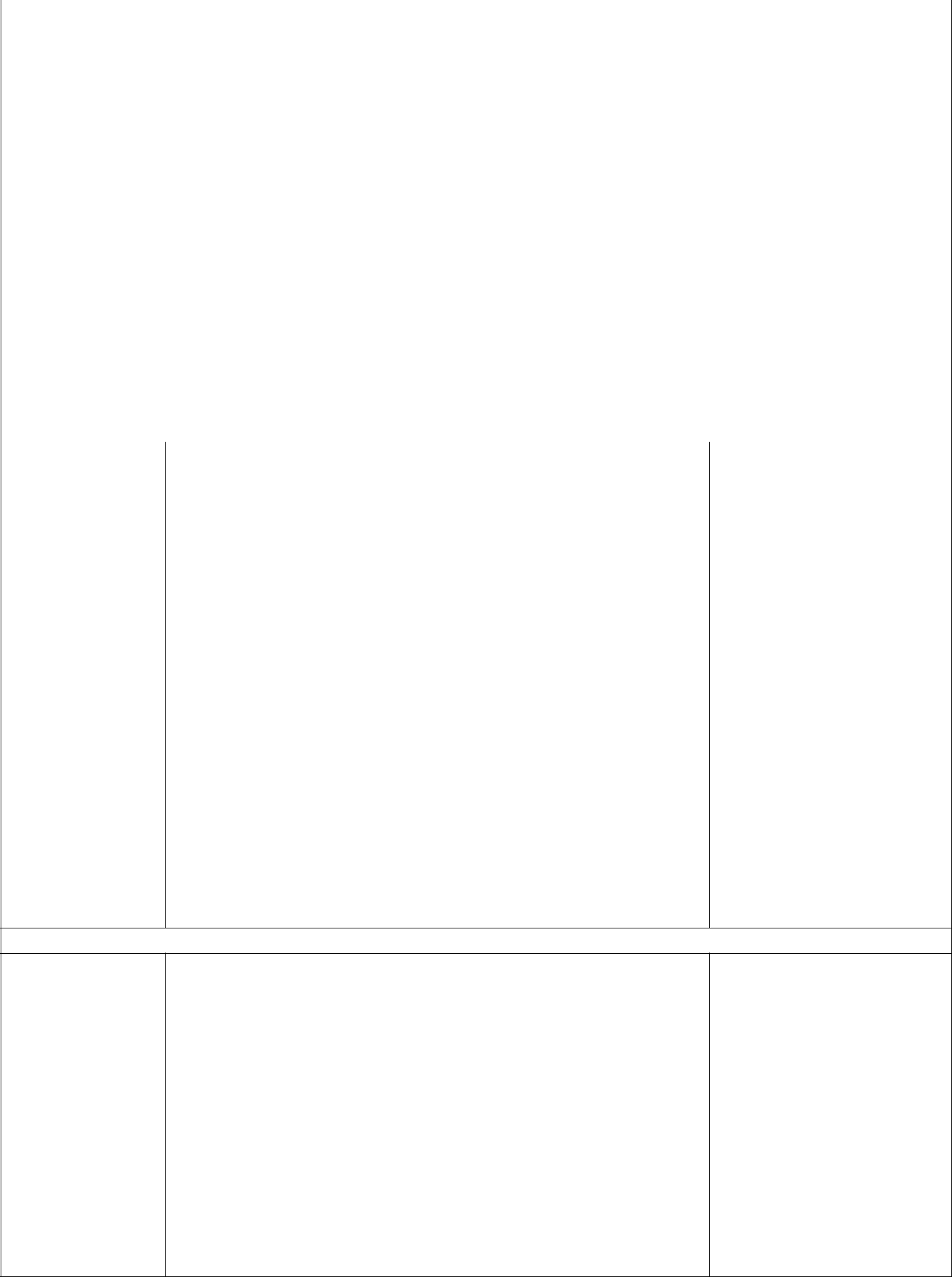 коллективом 2.Посещение уроков учителей-предметников с целью выявления системы работы для обеспечения качества подготовки учащихся с разным уровнем притязаний на результаты ОГЭ3.Использование ИКТ в подготовке учащихся к  ОГЭноябрьОрганизация работы с заданиями различной сложности (на дополнительных занятиях по всем предметам, вынесенным на ОГЭ)Занятие «Работа с бланками: типичные ошибки в заполнении бланков»ВидМероприятияОтветственныедеятельности123В течение1.Обеспечение участников ГИА учебно-Учителя-предметники,учебноготренировочными материалами, методическимиБиблиотрекарьгодапособиями, информационными материалами.2..Использование Интернет-технологий ипредоставление возможности выпускникам и учителямучитель информатики иработать с образовательными сайтами: ege.edu.ru,ИКТed.gov.ru, rustestru3.Оформление страницы общешкольного сайта«Государственная (итоговая) аттестация-план работы ОУ по подготовке к ОГЭ-комментарии к проведённым мероприятиям.зам.директора по УВР4.Проведение обучающих семинаров, совещаний,родительских собраний по подготовке к  ОГЭ учащихся9 классов.сентябрьОрганиза-1. Совещание при  директоре с повесткой дняДиректор, зам. дирек-ционно-«Утверждение плана-графика подготовки школы ктора по УВР.методическаяОГЭ»работа2. Назначение координатора  по подготовке к ОГЭДиректор школы3. Методический  совет  с повесткой  дня  «ОбсуждениеЗам. директора порезультатов ОГЭ 2016г.»УВР.4. Создание перечня учебной литературы и материаловЗам. директора по УВРпо подготовке к ГИАНормативные1.Приказ  о назначении  координатора по подготовке кДиректордокументыОГЭ2.   Создание   ведомости    учёта   ознакомления   сЗам.директора по УВР,инструкцией   по   ОГЭ   (под   роспись   родителей   иклассные руководителиучащихся)3.Оформление  протокола  родительского  собрания  иКлассные руководителилиста ознакомления с нормативными документамРабота с1.Индивидуальные консультации с учащихсяЗам. директора по УВР,учащимися2.Информирование по вопросам  ОГЭ (приказы, выборучителя-предметникипредметов)-инструктирование учащихсяинструктирование учащихсяинструктирование учащихсяинструктирование учащихся-КИМы, официальные сайты ГИАКИМы, официальные сайты ГИАКИМы, официальные сайты ГИАКИМы, официальные сайты ГИАКИМы, официальные сайты ГИА4.Сбор данных о планируемом выборе экзамена в форме4.Сбор данных о планируемом выборе экзамена в форме4.Сбор данных о планируемом выборе экзамена в форме4.Сбор данных о планируемом выборе экзамена в форме4.Сбор данных о планируемом выборе экзамена в форме4.Сбор данных о планируемом выборе экзамена в форме4.Сбор данных о планируемом выборе экзамена в форме4.Сбор данных о планируемом выборе экзамена в форме4.Сбор данных о планируемом выборе экзамена в формеОГЭ5.Сбор копий паспортов, СНИЛС  учащихся 9-х классов5.Сбор копий паспортов, СНИЛС  учащихся 9-х классов5.Сбор копий паспортов, СНИЛС  учащихся 9-х классов5.Сбор копий паспортов, СНИЛС  учащихся 9-х классов5.Сбор копий паспортов, СНИЛС  учащихся 9-х классов5.Сбор копий паспортов, СНИЛС  учащихся 9-х классов5.Сбор копий паспортов, СНИЛС  учащихся 9-х классов5.Сбор копий паспортов, СНИЛС  учащихся 9-х классов5.Сбор копий паспортов, СНИЛС  учащихся 9-х классовРабота с1.Родительское1.РодительскоесобраниесобраниепоознакомлениюознакомлениюознакомлениюсЗам. директора по УВРродителямипроведением ОГЭпроведением ОГЭ2. Индивидуальные консультации родителей2. Индивидуальные консультации родителей2. Индивидуальные консультации родителей2. Индивидуальные консультации родителей2. Индивидуальные консультации родителей2. Индивидуальные консультации родителей2. Индивидуальные консультации родителей2. Индивидуальные консультации родителейРабота с1.Ознакомление с приказами по итоговой аттестации на1.Ознакомление с приказами по итоговой аттестации на1.Ознакомление с приказами по итоговой аттестации на1.Ознакомление с приказами по итоговой аттестации на1.Ознакомление с приказами по итоговой аттестации на1.Ознакомление с приказами по итоговой аттестации на1.Ознакомление с приказами по итоговой аттестации на1.Ознакомление с приказами по итоговой аттестации на1.Ознакомление с приказами по итоговой аттестации наЗам. директора по УВРпедагогически2017-2016 учебный год (по мере поступления)2017-2016 учебный год (по мере поступления)2017-2016 учебный год (по мере поступления)2017-2016 учебный год (по мере поступления)2017-2016 учебный год (по мере поступления)2017-2016 учебный год (по мере поступления)2017-2016 учебный год (по мере поступления)2017-2016 учебный год (по мере поступления)м коллективом2.Планирование2.Планированиедеятельностидеятельностидеятельностипопромежуточнымпромежуточнымпромежуточнымм коллективомдиагностическим работамдиагностическим работамдиагностическим работамдиагностическим работамдиагностическим работамдиагностическим работам3.Работа  с  классным  руководителем  9-х  классов  по3.Работа  с  классным  руководителем  9-х  классов  по3.Работа  с  классным  руководителем  9-х  классов  по3.Работа  с  классным  руководителем  9-х  классов  по3.Работа  с  классным  руководителем  9-х  классов  по3.Работа  с  классным  руководителем  9-х  классов  по3.Работа  с  классным  руководителем  9-х  классов  по3.Работа  с  классным  руководителем  9-х  классов  по3.Работа  с  классным  руководителем  9-х  классов  попроблеме:   «Контрольпроблеме:   «Контрольпроблеме:   «Контрольуспеваемостиуспеваемостиуспеваемостиуспеваемостиучащихсяипосещаемости уроков и дополнительных занятий »посещаемости уроков и дополнительных занятий »посещаемости уроков и дополнительных занятий »посещаемости уроков и дополнительных занятий »посещаемости уроков и дополнительных занятий »посещаемости уроков и дополнительных занятий »посещаемости уроков и дополнительных занятий »посещаемости уроков и дополнительных занятий »октябрьОрганиза-1.Подготовка  информационного  стенда  «Сдаем  ОГЭ»1.Подготовка  информационного  стенда  «Сдаем  ОГЭ»1.Подготовка  информационного  стенда  «Сдаем  ОГЭ»1.Подготовка  информационного  стенда  «Сдаем  ОГЭ»1.Подготовка  информационного  стенда  «Сдаем  ОГЭ»1.Подготовка  информационного  стенда  «Сдаем  ОГЭ»1.Подготовка  информационного  стенда  «Сдаем  ОГЭ»1.Подготовка  информационного  стенда  «Сдаем  ОГЭ»1.Подготовка  информационного  стенда  «Сдаем  ОГЭ»Зам. директора по УВР,ционно-ме-для   учащихся   и   родителей   на   стенде  в   каждом         зав. Кабинетомдля   учащихся   и   родителей   на   стенде  в   каждом         зав. Кабинетомдля   учащихся   и   родителей   на   стенде  в   каждом         зав. Кабинетомдля   учащихся   и   родителей   на   стенде  в   каждом         зав. Кабинетомдля   учащихся   и   родителей   на   стенде  в   каждом         зав. Кабинетомдля   учащихся   и   родителей   на   стенде  в   каждом         зав. Кабинетомдля   учащихся   и   родителей   на   стенде  в   каждом         зав. Кабинетомдля   учащихся   и   родителей   на   стенде  в   каждом         зав. Кабинетомдля   учащихся   и   родителей   на   стенде  в   каждом         зав. Кабинетомдля   учащихся   и   родителей   на   стенде  в   каждом         зав. Кабинетомтодическаяпредметном кабинетепредметном кабинетепредметном кабинетеработаНормативные1.Создание ведомости учёта ознакомления с инструкцией1.Создание ведомости учёта ознакомления с инструкцией1.Создание ведомости учёта ознакомления с инструкцией1.Создание ведомости учёта ознакомления с инструкцией1.Создание ведомости учёта ознакомления с инструкцией1.Создание ведомости учёта ознакомления с инструкцией1.Создание ведомости учёта ознакомления с инструкцией1.Создание ведомости учёта ознакомления с инструкцией1.Создание ведомости учёта ознакомления с инструкциейклассный  руководительдокументыпо ОГЭпо ОГЭРабота с1.Работа по заполнению бланков  ОГЭ1.Работа по заполнению бланков  ОГЭ1.Работа по заполнению бланков  ОГЭ1.Работа по заполнению бланков  ОГЭ1.Работа по заполнению бланков  ОГЭ1.Работа по заполнению бланков  ОГЭУчителя-предметники,учащимися2.Стартовая диагностика2.Стартовая диагностика2.Стартовая диагностикаклассный  руководитель3.Индивидуальное консультирование учащихся3.Индивидуальное консультирование учащихся3.Индивидуальное консультирование учащихся3.Индивидуальное консультирование учащихся3.Индивидуальное консультирование учащихся3.Индивидуальное консультирование учащихся3.Индивидуальное консультирование учащихся3.Индивидуальное консультирование учащихся4.Информационная работа по вопросам апелляции4.Информационная работа по вопросам апелляции4.Информационная работа по вопросам апелляции4.Информационная работа по вопросам апелляции4.Информационная работа по вопросам апелляции4.Информационная работа по вопросам апелляции4.Информационная работа по вопросам апелляции4.Информационная работа по вопросам апелляцииРабота сИндивидуальноеИндивидуальноеинформированиеинформированиеинформированиеинформированиеиконсультацииконсультацииУчителя-предметники,родителямиродителей по вопросам ОГЭродителей по вопросам ОГЭродителей по вопросам ОГЭродителей по вопросам ОГЭклассный  руководительРабота с1.Эффективноеиспользованиечасовшкольного1.Эффективноеиспользованиечасовшкольного1.Эффективноеиспользованиечасовшкольного1.Эффективноеиспользованиечасовшкольного1.Эффективноеиспользованиечасовшкольного1.Эффективноеиспользованиечасовшкольного1.Эффективноеиспользованиечасовшкольного1.Эффективноеиспользованиечасовшкольного1.ЭффективноеиспользованиечасовшкольногоЗам. директора по УВРпедагогическикомпонента.компонента.Организационн1.Инструктивно-методическая1.Инструктивно-методическаяработасЗам. директора по УВРо-методическаяклассным    руководителем,классным    руководителем,учителями,   учащимися,учителями,   учащимися,работародителями о целях и технологиях проведения ОГЭродителями о целях и технологиях проведения ОГЭродителями о целях и технологиях проведения ОГЭНормативные1.Подготовка базы данных по  учащимся 9 классов на1.Подготовка базы данных по  учащимся 9 классов на1.Подготовка базы данных по  учащимся 9 классов на1.Подготовка базы данных по  учащимся 9 классов наЗамдиректора по УВР,документыэлектронном носителеэлектронном носителеКл. руководителиРабота с1.Психологическая подготовка к ОГЭПсихологическая подготовка к ОГЭКл. руководительучащимися2.Индивидуальное консультирование учащихсяИндивидуальное консультирование учащихсяУчителя-предметникиРабота с1.Индивидуальное информирование и консультирование1.Индивидуальное информирование и консультирование1.Индивидуальное информирование и консультирование1.Индивидуальное информирование и консультированиеКлассныеродителямипо вопросам, связанным с организацией и проведениемпо вопросам, связанным с организацией и проведениемпо вопросам, связанным с организацией и проведениемпо вопросам, связанным с организацией и проведениемРуководителиОГЭЗам. директора по УBР2.Родительское собрание «Итоги входящей диагностики»2.Родительское собрание «Итоги входящей диагностики»2.Родительское собрание «Итоги входящей диагностики»2.Родительское собрание «Итоги входящей диагностики»Работа с1.Информирование по вопросам подготовки учащихся к1.Информирование по вопросам подготовки учащихся к1.Информирование по вопросам подготовки учащихся к1.Информирование по вопросам подготовки учащихся кЗам. директора по УBРпедаго-ОГЭгическим2.Внесение изменений в тематическое  планирование2.Внесение изменений в тематическое  планирование2.Внесение изменений в тематическое  планирование2.Внесение изменений в тематическое  планированиеУчителя-предметникиколлективом3.Анализ итогов репетиционных работ3.Анализ итогов репетиционных работ3.Анализ итогов репетиционных работдекабрьОрганиза-1.Подготовка базы данных по  учащимся 9 классов на1.Подготовка базы данных по  учащимся 9 классов на1.Подготовка базы данных по  учащимся 9 классов на1.Подготовка базы данных по  учащимся 9 классов наЗам. директора по УВРционно-ме-электронном носителеэлектронном носителеКл. руководителитодическаяработаНормативные1.Оформление  протокола  родительского  собрания  и1.Оформление  протокола  родительского  собрания  и1.Оформление  протокола  родительского  собрания  и1.Оформление  протокола  родительского  собрания  иКлассный руководительдокументылиста ознакомления с нормативными документамлиста ознакомления с нормативными документамлиста ознакомления с нормативными документам2.Сбор  письменных  заявлений  выпускников  о  выборе2.Сбор  письменных  заявлений  выпускников  о  выборе2.Сбор  письменных  заявлений  выпускников  о  выборе2.Сбор  письменных  заявлений  выпускников  о  выбореЗам. директора по УВРэкзаменов в форме ОГЭэкзаменов в форме ОГЭРабота с1. Психологическая подготовка к  ОГЭ1. Психологическая подготовка к  ОГЭ1. Психологическая подготовка к  ОГЭКл. руководителиучащимися2. Индивидуальное консультирование учащихся2. Индивидуальное консультирование учащихся2. Индивидуальное консультирование учащихсяУчителя-предметники3. Организация работы с заданиями различной сложности3. Организация работы с заданиями различной сложности3. Организация работы с заданиями различной сложности3. Организация работы с заданиями различной сложности4.  Работа  с  бланками:  сложные  моменты,  типичные4.  Работа  с  бланками:  сложные  моменты,  типичные4.  Работа  с  бланками:  сложные  моменты,  типичные4.  Работа  с  бланками:  сложные  моменты,  типичныеошибкиЗам. директора по УВР5. Подготовка к проведению пробного  ОГЭ5. Подготовка к проведению пробного  ОГЭ5. Подготовка к проведению пробного  ОГЭЗам. директора по УВР,Учителя-предметникиРабота сПроведение родительского собрания с повесткой дня:Проведение родительского собрания с повесткой дня:Проведение родительского собрания с повесткой дня:Проведение родительского собрания с повесткой дня:Классный руководительродителями- «Психологические особенности подготовки к ОГЭ»;- «Психологические особенности подготовки к ОГЭ»;- «Психологические особенности подготовки к ОГЭ»;- «Психологические особенности подготовки к ОГЭ»;—   «Опорядке   подготовки   ипроведенияОГЭ(нормативные   документы,   КИМы,   сайты,   правила(нормативные   документы,   КИМы,   сайты,   правила(нормативные   документы,   КИМы,   сайты,   правила(нормативные   документы,   КИМы,   сайты,   правилаЗамдиректора по УВРповедения на экзамене и  т.д.)»поведения на экзамене и  т.д.)»Работа с1.Контроль подготовки к  ОГЭ1.Контроль подготовки к  ОГЭЗам. директора по УВРпедагогичес-2. Ознакомление с методическими письмами2. Ознакомление с методическими письмами2. Ознакомление с методическими письмамиким коллек-3.    Проверка    ведения    журнала    по    посещению3.    Проверка    ведения    журнала    по    посещению3.    Проверка    ведения    журнала    по    посещению3.    Проверка    ведения    журнала    по    посещениютивомдополнительных занятийдополнительных занятийянварьОрганиза-1.Подготовка материалов для проведения пробного ГИА1.Подготовка материалов для проведения пробного ГИА1.Подготовка материалов для проведения пробного ГИА1.Подготовка материалов для проведения пробного ГИАУчителя-предметникиционно-ме-(тесты, бланки)(тесты, бланки)тодическая2.Подготовка  материалов  для  проведения  пробного2.Подготовка  материалов  для  проведения  пробного2.Подготовка  материалов  для  проведения  пробного2.Подготовка  материалов  для  проведения  пробногоЗам. директора по УВРработавнутришкольного ОГЭ (тесты, бланки)внутришкольного ОГЭ (тесты, бланки)внутришкольного ОГЭ (тесты, бланки)3.  Анализ  результатов  пробного  ОГЭ,  обсуждение3.  Анализ  результатов  пробного  ОГЭ,  обсуждение3.  Анализ  результатов  пробного  ОГЭ,  обсуждение3.  Анализ  результатов  пробного  ОГЭ,  обсуждениеЗам. директора по УВР,результатов на заседаниях  ШМО и  методсовете, планрезультатов на заседаниях  ШМО и  методсовете, планрезультатов на заседаниях  ШМО и  методсовете, планрезультатов на заседаниях  ШМО и  методсовете, планруководители ШМО,устранения  типичных  и  индивидуальных  затрудненийустранения  типичных  и  индивидуальных  затрудненийустранения  типичных  и  индивидуальных  затрудненийустранения  типичных  и  индивидуальных  затрудненийучитель-предметникучащихся4.  Анализ  результатов  анкетирования  учащихся  и4.  Анализ  результатов  анкетирования  учащихся  и4.  Анализ  результатов  анкетирования  учащихся  и4.  Анализ  результатов  анкетирования  учащихся  иразработка рекомендаций для учителей-предметников иразработка рекомендаций для учителей-предметников иразработка рекомендаций для учителей-предметников иразработка рекомендаций для учителей-предметников иклассного  руководителяклассного  руководителя5.  Анализ  ошибок  при  заполнении  бланков  (после5.  Анализ  ошибок  при  заполнении  бланков  (после5.  Анализ  ошибок  при  заполнении  бланков  (после5.  Анализ  ошибок  при  заполнении  бланков  (послепроведения каждой пробной работы)проведения каждой пробной работы)Нормативные1.Анализрезультатов   проведенияпробногоОГЭЗам. директора по УВРдокументы(справка)2.Сбор  письменных  заявлений  выпускников  о  выборе2.Сбор  письменных  заявлений  выпускников  о  выборе2.Сбор  письменных  заявлений  выпускников  о  выборе2.Сбор  письменных  заявлений  выпускников  о  выбореэкзаменовРабота с1.Психологическая1.ПсихологическаяподготовкакОГЭУчителя-предметники,учащимисясогласно  общешкольному планусогласно  общешкольному планусогласно  общешкольному планузам. директора по УВР,2.Индивидуальное   консультирование   учащихся   на2.Индивидуальное   консультирование   учащихся   на2.Индивидуальное   консультирование   учащихся   на2.Индивидуальное   консультирование   учащихся   на2.Индивидуальное   консультирование   учащихся   наклассные руководителидополнительных  занятиях  по  вопросам,  вызывающимдополнительных  занятиях  по  вопросам,  вызывающимдополнительных  занятиях  по  вопросам,  вызывающимдополнительных  занятиях  по  вопросам,  вызывающимдополнительных  занятиях  по  вопросам,  вызывающимнаибольшие  трудности  по  всем  учебным  предметам,наибольшие  трудности  по  всем  учебным  предметам,наибольшие  трудности  по  всем  учебным  предметам,наибольшие  трудности  по  всем  учебным  предметам,наибольшие  трудности  по  всем  учебным  предметам,выбранных учащимися на ОГЭвыбранных учащимися на ОГЭвыбранных учащимися на ОГЭ4. Работа по заполнению бланков4. Работа по заполнению бланков4. Работа по заполнению бланков5. Подготовка к проведению пробного ОГЭ5. Подготовка к проведению пробного ОГЭ5. Подготовка к проведению пробного ОГЭ6.Анкетирование учащихся после проведения пробного6.Анкетирование учащихся после проведения пробного6.Анкетирование учащихся после проведения пробного6.Анкетирование учащихся после проведения пробного6.Анкетирование учащихся после проведения пробногоэкзаменаэкзамена7.Информирование по вопросам подготовки к ОГЭ:7.Информирование по вопросам подготовки к ОГЭ:7.Информирование по вопросам подготовки к ОГЭ:7.Информирование по вопросам подготовки к ОГЭ:-знакомство с инструкцией по подготовки к ОГЭзнакомство с инструкцией по подготовки к ОГЭзнакомство с инструкцией по подготовки к ОГЭзнакомство с инструкцией по подготовки к ОГЭ-правила поведения на ОГЭправила поведения на ОГЭ-инструктирование учащихсяинструктирование учащихся-время регистрации на ОГЭвремя регистрации на ОГЭфевральОрганиза-1. Подготовка раздаточных материалов – памяток для1. Подготовка раздаточных материалов – памяток для1. Подготовка раздаточных материалов – памяток для1. Подготовка раздаточных материалов – памяток для1. Подготовка раздаточных материалов – памяток дляЗам. директора по УВРционно-ме-выпускников, участвующих в ОГЭвыпускников, участвующих в ОГЭвыпускников, участвующих в ОГЭтодическаяработаНормативные1. Справка о результатах проведения пробного ОГЭ1. Справка о результатах проведения пробного ОГЭ1. Справка о результатах проведения пробного ОГЭ1. Справка о результатах проведения пробного ОГЭЗам. директора по УВРдокументы2.  Оформление  листа  ознакомления  выпускников  с2.  Оформление  листа  ознакомления  выпускников  с2.  Оформление  листа  ознакомления  выпускников  с2.  Оформление  листа  ознакомления  выпускников  с2.  Оформление  листа  ознакомления  выпускников  спамяткой    о    правилах    проведения    ОГЭ    (Листпамяткой    о    правилах    проведения    ОГЭ    (Листпамяткой    о    правилах    проведения    ОГЭ    (Листпамяткой    о    правилах    проведения    ОГЭ    (Листпамяткой    о    правилах    проведения    ОГЭ    (Листознакомления с памяткой для выпускников)ознакомления с памяткой для выпускников)ознакомления с памяткой для выпускников)Работа с1.Психологическая1.ПсихологическаяподготовкакОГЭУчителя-предметники,учащимисясогласно  общешкольному планусогласно  общешкольному планусогласно  общешкольному плануклассные руководители2.Индивидуальное консультирование учащихся2.Индивидуальное консультирование учащихся2.Индивидуальное консультирование учащихся2.Индивидуальное консультирование учащихся3.Работа по заполнению бланков3.Работа по заполнению бланков3.Работа по заполнению бланков4.Индивидуальное   консультирование   учащихся   на4.Индивидуальное   консультирование   учащихся   на4.Индивидуальное   консультирование   учащихся   на4.Индивидуальное   консультирование   учащихся   на4.Индивидуальное   консультирование   учащихся   надополнительных  занятиях  по  вопросам,  вызывающимдополнительных  занятиях  по  вопросам,  вызывающимдополнительных  занятиях  по  вопросам,  вызывающимдополнительных  занятиях  по  вопросам,  вызывающимдополнительных  занятиях  по  вопросам,  вызывающимнаибольшие  трудности  по  всем  учебным  предметам,наибольшие  трудности  по  всем  учебным  предметам,наибольшие  трудности  по  всем  учебным  предметам,наибольшие  трудности  по  всем  учебным  предметам,наибольшие  трудности  по  всем  учебным  предметам,выбранным  учащимися на  ОГЭвыбранным  учащимися на  ОГЭвыбранным  учащимися на  ОГЭ5.Заявления об участии в ОГЭ5.Заявления об участии в ОГЭ5.Заявления об участии в ОГЭ6.Проведение мониторинга успеваемости по предметам6.Проведение мониторинга успеваемости по предметам6.Проведение мониторинга успеваемости по предметам6.Проведение мониторинга успеваемости по предметам6.Проведение мониторинга успеваемости по предметампо выборупо выборуРабота сИнформирование  родителей  о  результатах  проведенияИнформирование  родителей  о  результатах  проведенияИнформирование  родителей  о  результатах  проведенияИнформирование  родителей  о  результатах  проведенияИнформирование  родителей  о  результатах  проведенияКлассныеродителямипробного ОГЭпробного ОГЭРуководителиРабота с1.Совещание  с  повесткой  дня  «Результаты  пробного1.Совещание  с  повесткой  дня  «Результаты  пробного1.Совещание  с  повесткой  дня  «Результаты  пробного1.Совещание  с  повесткой  дня  «Результаты  пробного1.Совещание  с  повесткой  дня  «Результаты  пробногоЗам. директора по УВРпедагогичес-ОГЭ»ким коллек-2.Результаты работы по повышению качества проведения2.Результаты работы по повышению качества проведения2.Результаты работы по повышению качества проведения2.Результаты работы по повышению качества проведения2.Результаты работы по повышению качества проведениятивомуроковуроковмартОрганиза-1.Совещание  при  директоре  «Условия  подготовки  и1.Совещание  при  директоре  «Условия  подготовки  и1.Совещание  при  директоре  «Условия  подготовки  и1.Совещание  при  директоре  «Условия  подготовки  и1.Совещание  при  директоре  «Условия  подготовки  иДиректорционно-ме-проведения ОГЭ, результаты мониторинга успеваемостипроведения ОГЭ, результаты мониторинга успеваемостипроведения ОГЭ, результаты мониторинга успеваемостипроведения ОГЭ, результаты мониторинга успеваемостипроведения ОГЭ, результаты мониторинга успеваемоститодическаяпо предметам по выбору»по предметам по выбору»работаНормативные1.Оформление  протокола  родительского  собрания  и1.Оформление  протокола  родительского  собрания  и1.Оформление  протокола  родительского  собрания  и1.Оформление  протокола  родительского  собрания  и1.Оформление  протокола  родительского  собрания  иЗам. директора по УВРдокументылиста  ознакомления  с нормативными  документами  полиста  ознакомления  с нормативными  документами  полиста  ознакомления  с нормативными  документами  полиста  ознакомления  с нормативными  документами  полиста  ознакомления  с нормативными  документами  поорганизации и проведению  ОГЭорганизации и проведению  ОГЭорганизации и проведению  ОГЭДиректор2.Приказ о результатах проведения пробных экзаменов2.Приказ о результатах проведения пробных экзаменов2.Приказ о результатах проведения пробных экзаменов2.Приказ о результатах проведения пробных экзаменовпо выборуРабота с1. Психологическая подготовка к ОГЭ1. Психологическая подготовка к ОГЭ1. Психологическая подготовка к ОГЭучащимися2. Индивидуальное консультирование учащихся2. Индивидуальное консультирование учащихся2. Индивидуальное консультирование учащихсяУчителя-предметники,3. Организация работы с заданиями различной сложности3. Организация работы с заданиями различной сложности3. Организация работы с заданиями различной сложности3. Организация работы с заданиями различной сложности4.Работа по заполнению бланков4.Работа по заполнению бланковзам. директора по УВР5.Сбор уточнённых данных о выборе экзаменов в форме5.Сбор уточнённых данных о выборе экзаменов в форме5.Сбор уточнённых данных о выборе экзаменов в форме5.Сбор уточнённых данных о выборе экзаменов в формеОГЭРабота сПроведение   родительского   собрания,   посвященногоПроведение   родительского   собрания,   посвященногоПроведение   родительского   собрания,   посвященногоПроведение   родительского   собрания,   посвященногоЗам. директора по УВР,родителямивопросам   подготовки   учащихся   к   ОГЭ   «Условиявопросам   подготовки   учащихся   к   ОГЭ   «Условиявопросам   подготовки   учащихся   к   ОГЭ   «Условиявопросам   подготовки   учащихся   к   ОГЭ   «Условияклассный  руководительподготовки и проведения ОГЭ, результаты мониторингаподготовки и проведения ОГЭ, результаты мониторингаподготовки и проведения ОГЭ, результаты мониторингаподготовки и проведения ОГЭ, результаты мониторингауспеваемости по предметам по выбору».успеваемости по предметам по выбору».успеваемости по предметам по выбору».Работа сМониторинг успеваемости по предметам, выбираемымМониторинг успеваемости по предметам, выбираемымМониторинг успеваемости по предметам, выбираемымМониторинг успеваемости по предметам, выбираемымЗам. директора по УВРпедагогичес-на экзамен в форме ОГЭ. Контроль подготовки к ОГЭ.на экзамен в форме ОГЭ. Контроль подготовки к ОГЭ.на экзамен в форме ОГЭ. Контроль подготовки к ОГЭ.на экзамен в форме ОГЭ. Контроль подготовки к ОГЭ.ким коллек-тивомапрельОрганиза-1.Подготовка списков учащихся, сдающих экзамены по1.Подготовка списков учащихся, сдающих экзамены по1.Подготовка списков учащихся, сдающих экзамены по1.Подготовка списков учащихся, сдающих экзамены поДиректор,ционно-ме-выбору и их утверждение.выбору и их утверждение.Зам. директора поУВРтодическая2.Совещаниепри    директорес    повесткойдняработа«Организация итоговой аттестации выпускников школы«Организация итоговой аттестации выпускников школы«Организация итоговой аттестации выпускников школы«Организация итоговой аттестации выпускников школыв форме ОГЭ». Вопросы для обсуждения:в форме ОГЭ». Вопросы для обсуждения:в форме ОГЭ». Вопросы для обсуждения:1. Организация процедуры ОГЭ в установленные сроки1. Организация процедуры ОГЭ в установленные сроки1. Организация процедуры ОГЭ в установленные сроки1. Организация процедуры ОГЭ в установленные сроки2.Результатымониторингауспеваемостипообязательным предметам и предметам по выборуобязательным предметам и предметам по выборуобязательным предметам и предметам по выборуНормативные1.Оформление  сводной  таблицы  (списков)  участников1.Оформление  сводной  таблицы  (списков)  участников1.Оформление  сводной  таблицы  (списков)  участников1.Оформление  сводной  таблицы  (списков)  участниковЗам. директора,документыэкзаменационных испытаний по выборуэкзаменационных испытаний по выборуэкзаменационных испытаний по выборуклассный  руководитель2.Приказ об утверждении списков учащихся для сдачи2.Приказ об утверждении списков учащихся для сдачи2.Приказ об утверждении списков учащихся для сдачи2.Приказ об утверждении списков учащихся для сдачиГИАРабота с1. Психологическая подготовка к ОГЭ1. Психологическая подготовка к ОГЭ1. Психологическая подготовка к ОГЭучащимися2. Индивидуальное консультирование учащихся2. Индивидуальное консультирование учащихся2. Индивидуальное консультирование учащихсяУчителя-предметники,3.Организация работы с заданиями различной сложности3.Организация работы с заданиями различной сложности3.Организация работы с заданиями различной сложности3.Организация работы с заданиями различной сложностизам. директора школы,4. Работа по заполнению бланков4. Работа по заполнению бланковклассный  руководительРабота сИнформирование  и  консультирование  по  вопросам,Информирование  и  консультирование  по  вопросам,Информирование  и  консультирование  по  вопросам,Информирование  и  консультирование  по  вопросам,родителямисвязанным с организацией и проведением ОГЭсвязанным с организацией и проведением ОГЭсвязанным с организацией и проведением ОГЭмайОрганиза-1.Размещение  на  информационном  стенде  расписания1.Размещение  на  информационном  стенде  расписания1.Размещение  на  информационном  стенде  расписания1.Размещение  на  информационном  стенде  расписанияЗам. директора по УВРционно-ме-сдачи  ОГЭтодическая2.Подготовка  графика  проведения  консультаций  (за  22.Подготовка  графика  проведения  консультаций  (за  22.Подготовка  графика  проведения  консультаций  (за  22.Подготовка  графика  проведения  консультаций  (за  2работанедели до экзамена)недели до экзамена)Нормативные1. Подготовка документов к сдаче ОГЭ1. Подготовка документов к сдаче ОГЭ1. Подготовка документов к сдаче ОГЭДиректор, Зам.документыДиректора по УВРРабота с1. Психологическая подготовка к ОГЭ1. Психологическая подготовка к ОГЭ1. Психологическая подготовка к ОГЭучащимися2. Индивидуальное консультирование учащихся2. Индивидуальное консультирование учащихся2. Индивидуальное консультирование учащихсяУчителя-предметники,3. Организация работы с заданиями различной сложности3. Организация работы с заданиями различной сложности3. Организация работы с заданиями различной сложности3. Организация работы с заданиями различной сложностиклассный руководитель,4. Работа по заполнению бланков4. Работа по заполнению бланковЗам. директора по УВР5. Оповещение учащихся о способе их доставки к месту5. Оповещение учащихся о способе их доставки к месту5. Оповещение учащихся о способе их доставки к месту5. Оповещение учащихся о способе их доставки к меступроведения ОГЭпроведения ОГЭРабота сИнформирование  и  консультирование  по  вопросам,Информирование  и  консультирование  по  вопросам,Информирование  и  консультирование  по  вопросам,Информирование  и  консультирование  по  вопросам,Классныеродителямисвязанным с организацией и проведением  ОГЭсвязанным с организацией и проведением  ОГЭсвязанным с организацией и проведением  ОГЭруководители,учителя-предметникиРабота сРабота с классным руководителем. Контроль подготовкиРабота с классным руководителем. Контроль подготовкиРабота с классным руководителем. Контроль подготовкиРабота с классным руководителем. Контроль подготовкиЗам. директора по УВРпедагогичес-к ОГЭ учащихся 9 классовк ОГЭ учащихся 9 классовк ОГЭ учащихся 9 классовкимколлективомиюньОрганиза-1.Совещание при директоре с повесткой дня «АнализСовещание при директоре с повесткой дня «АнализСовещание при директоре с повесткой дня «АнализДиректор, зам. дирек-ционно-ме-результатов ОГЭ». Вопросы для обсуждения:результатов ОГЭ». Вопросы для обсуждения:результатов ОГЭ». Вопросы для обсуждения:результатов ОГЭ». Вопросы для обсуждения:Тора УВР,тодическая1.Анализ качества подготовки выпускников к ОГЭ .Анализ качества подготовки выпускников к ОГЭ .Анализ качества подготовки выпускников к ОГЭ .классные руководителиработа2.УровеньпрофессиональнойУровеньпрофессиональнойкомпетентностипедагогов по вопросам подготовки выпускников к ОГЭ. педагогов по вопросам подготовки выпускников к ОГЭ. педагогов по вопросам подготовки выпускников к ОГЭ. педагогов по вопросам подготовки выпускников к ОГЭ. 3.Кадровое обеспечение подготовки и проведения ОГЭ.3.Кадровое обеспечение подготовки и проведения ОГЭ.3.Кадровое обеспечение подготовки и проведения ОГЭ.3.Кадровое обеспечение подготовки и проведения ОГЭ.2. Совещание с повесткой дня«ОГЭ в школе». Вопросы2. Совещание с повесткой дня«ОГЭ в школе». Вопросы2. Совещание с повесткой дня«ОГЭ в школе». Вопросы2. Совещание с повесткой дня«ОГЭ в школе». Вопросыдля обсуждения:для обсуждения:1. ОГЭ как процесс целостного прогностического отсле-1. ОГЭ как процесс целостного прогностического отсле-1. ОГЭ как процесс целостного прогностического отсле-1. ОГЭ как процесс целостного прогностического отсле-живания    качестваживания    качестваобразовательнойподготовкиобразовательнойподготовкишкольников.школьников.2.ОГЭ: опыт и проблемы.ОГЭ: опыт и проблемы.3.ОГЭ глазами субъектов образовательного процессаОГЭ глазами субъектов образовательного процессаОГЭ глазами субъектов образовательного процесса(выпускников,   родителей,   классных   руководителей,(выпускников,   родителей,   классных   руководителей,(выпускников,   родителей,   классных   руководителей,(выпускников,   родителей,   классных   руководителей,учителей)учителей)Нормативные1.Подготовка   справки   о   качестве   подготовки   иПодготовка   справки   о   качестве   подготовки   иПодготовка   справки   о   качестве   подготовки   иУчителя-предметникидокументырезультатах ОГЭрезультатах ОГЭ2.Формирование отчетов по результатам ОГЭ2.Формирование отчетов по результатам ОГЭ2.Формирование отчетов по результатам ОГЭ2.Формирование отчетов по результатам ОГЭЗам. директора по УВР 3.Сводный  аналитический  отчет  о  подготовке  иСводный  аналитический  отчет  о  подготовке  иСводный  аналитический  отчет  о  подготовке  ипроведении  ОГЭпроведении  ОГЭОрганиза-Совещание  при  директоре  «Итоги  ОГЭ  в  2018-19  уч.Совещание  при  директоре  «Итоги  ОГЭ  в  2018-19  уч.Совещание  при  директоре  «Итоги  ОГЭ  в  2018-19  уч.Совещание  при  директоре  «Итоги  ОГЭ  в  2018-19  уч.Директор,ционно-ме-году»году»зам. директора по УВР,тодическаяВопросыВопросыдляобсуждения:учителя-предметникиработа1. Качество организации деятельности ОУ по подготовке1. Качество организации деятельности ОУ по подготовке1. Качество организации деятельности ОУ по подготовке1. Качество организации деятельности ОУ по подготовкеи проведению ОГЭ.и проведению ОГЭ.